NÁRODNÁ RADA SLOVENSKEJ REPUBLIKY	VIII. volebné obdobieČíslo: CRD-2376/2020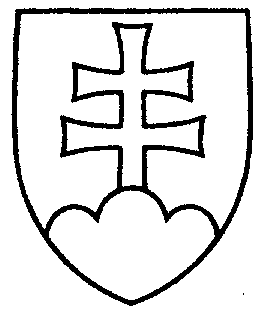 517UZNESENIENÁRODNEJ RADY SLOVENSKEJ REPUBLIKYz 28. decembra 2020k vládnemu návrhu zákona, ktorým sa mení a dopĺňa zákon č. 314/2018 Z. z.
o Ústavnom súde Slovenskej republiky a o zmene a doplnení niektorých zákonov v znení zákona č. 413/2019 Z. z. (tlač 359)Národná rada Slovenskej republiky	po prerokovaní uvedeného vládneho návrhu zákona v druhom a treťom čítaní	s c h v a ľ u j evládny návrh zákona, ktorým sa mení a dopĺňa zákon č. 314/2018 Z. z.
o Ústavnom súde Slovenskej republiky a o zmene a doplnení niektorých zákonov v znení zákona č. 413/2019 Z. z., v predloženom znení.     Boris  K o l l á r   v. r.    predsedaNárodnej rady Slovenskej republikyOverovatelia:Zita  P l e š t i n s k á   v. r. Magdaléna  S u l a n o v á   v. r.